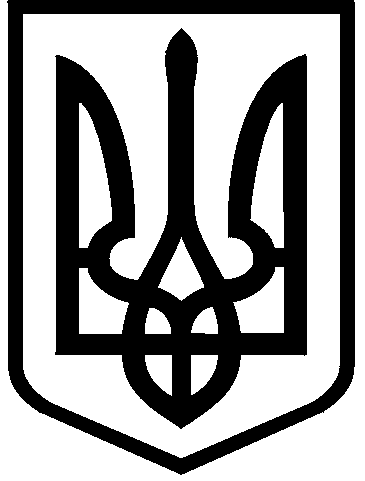 КИЇВСЬКА МІСЬКА РАДАII сесія  IX скликанняРІШЕННЯ____________№_______________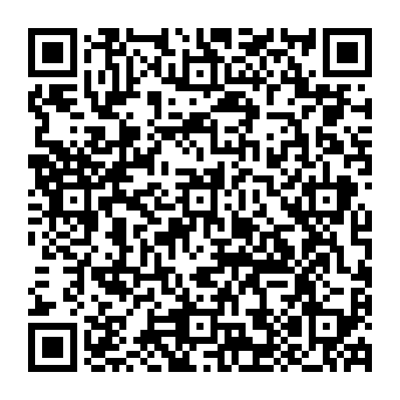 Розглянувши клопотання про надання дозволу на розроблення проєкту землеустрою щодо відведення земельної ділянки громадянці Господенко Наталії Володимирівні на вул. 37-ій Садовій, біля № 28 у Дарницькому районі міста Києва та додані документи, враховуючи відсутність принаймні одного із видів містобудівної документації відповідно до частини третьої статті 24 Закону України «Про регулювання містобудівної діяльності» та те, що заявлена ініціатива не відповідає містобудівній документації за функціональним призначенням, а саме: відповідно до Генерального плану міста, затвердженого рішенням Київської міської ради від 28 березня 2002 року  № 370/1804, земельна ділянка належить до територій житлової садибної забудови (перспективні) (витяг з містобудівного кадастру, наданий листом Департаменту містобудування та архітектури виконавчого органу Київської міської ради (Київської міської державної адміністрації) від 18 серпня 2022 року № 055-4701), керуючись статтями 9, 118 Земельного кодексу України, Законом України «Про внесення змін до деяких законодавчих актів України щодо розмежування земель державної та комунальної власності», пунктом 34 частини першої статті 26 Закону України «Про місцеве самоврядування в Україні», Київська міська радаВИРІШИЛА:Відмовити громадянці Господенко Наталії Володимирівні у наданні дозволу на розроблення проєкту землеустрою щодо відведення земельної ділянки у власність для індивідуального дачного будівництва на вул. 37-ій Садовій, біля № 28 у Дарницькому районі міста Києва орієнтовною площею 0,10 га (земельна ділянка комунальної власності територіальної громади міста Києва, справа № 437018604).Контроль за виконанням цього рішення покласти на постійну комісію Київської міської ради з питань архітектури, містобудування та земельних відносин.ПОДАННЯ:ПОГОДЖЕНО:ПОДАННЯ:Про відмову громадянці Господенко Наталії Володимирівні у наданні дозволу на розроблення проєкту землеустрою щодо відведення земельної ділянки у власність для індивідуального дачного будівництва на вул. 37-ій Садовій, біля № 28 у Дарницькому районі міста КиєваКиївський міський головаВіталій КЛИЧКОЗаступник голови Київської міської державної адміністраціїз питань здійснення самоврядних повноваженьПетро ОЛЕНИЧДиректор Департаменту земельних ресурсіввиконавчого органу Київської міської ради (Київської міської державної адміністрації)Валентина ПЕЛИХНачальник юридичного управлінняДепартаменту земельних ресурсіввиконавчого органу Київської міської ради(Київської міської державної адміністрації)Дмитро РАДЗІЄВСЬКИЙПостійна комісія Київської міської ради з питань архітектури, містобудування та земельних відносинГоловаМихайло ТЕРЕНТЬЄВСекретарЮрій ФЕДОРЕНКОВ.о. начальника управління правового забезпечення діяльності Київської міської радиВалентина ПОЛОЖИШНИКЗаступник голови Київської міської державної адміністраціїз питань здійснення самоврядних повноваженьПетро ОЛЕНИЧДиректор Департаменту земельних ресурсів виконавчого органу Київської міської ради (Київської міської державної адміністрації)Валентина ПЕЛИХПерший заступник директора Департаменту земельних ресурсів виконавчого органу Київської міської ради (Київської міської державної адміністрації)Віктор ДВОРНІКОВНачальник юридичного управлінняДепартаменту земельних ресурсіввиконавчого органу Київської міської ради(Київської міської державної адміністрації)Дмитро РАДЗІЄВСЬКИЙЗаступник директора Департаменту – начальник управління землеустрою та ринку земель Департаменту земельних ресурсіввиконавчого органу Київської міської ради(Київської міської державної адміністрації)Анна МІЗІННачальник другого відділууправління землеустрою та ринку земельДепартаменту земельних ресурсів виконавчого органу Київської міської ради (Київської міської державної адміністрації)Станіслав КОРОСТІЙ